附件9设备名称: 多功能清洗槽数量：3台设备主要技术参数：多功能清洗槽组参数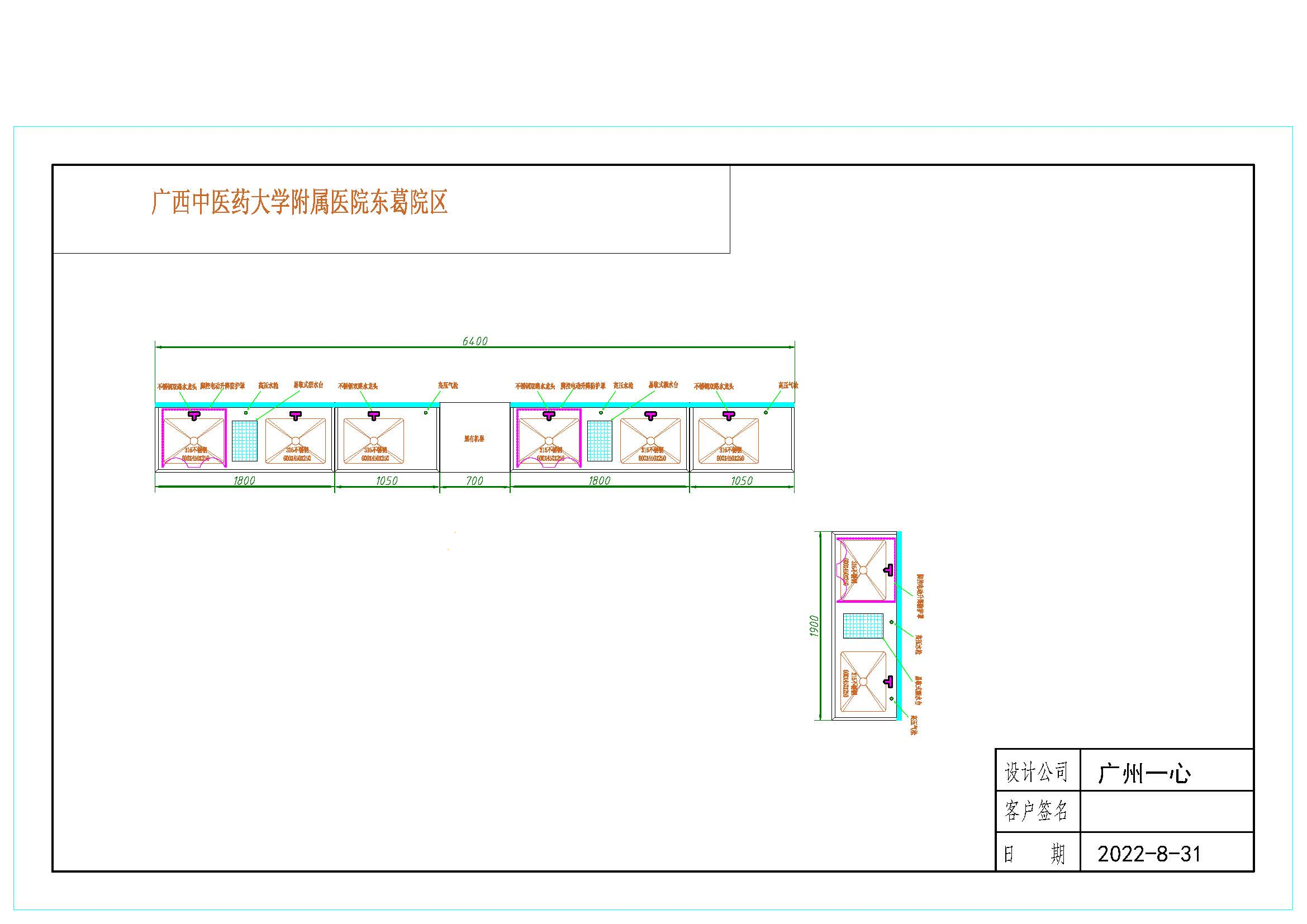 序号名称参数要求实际内容1初洗、酶泡清洗槽组（包括：初洗槽、酶泡槽、冲清洗槽电动升降防护罩、高压水枪、高压气枪、功能背板、LED顶部工作灯）一、初洗、酶泡清洗槽一、初洗、酶泡清洗槽1初洗、酶泡清洗槽组（包括：初洗槽、酶泡槽、冲清洗槽电动升降防护罩、高压水枪、高压气枪、功能背板、LED顶部工作灯）1、整体尺寸要求整体尺寸大于或等于1800*700*850+12001初洗、酶泡清洗槽组（包括：初洗槽、酶泡槽、冲清洗槽电动升降防护罩、高压水枪、高压气枪、功能背板、LED顶部工作灯）2、台面功能结构要求二个内槽、一个沥水台1初洗、酶泡清洗槽组（包括：初洗槽、酶泡槽、冲清洗槽电动升降防护罩、高压水枪、高压气枪、功能背板、LED顶部工作灯）3、内槽尺寸要求内槽尺寸大于或等于600*450*2501初洗、酶泡清洗槽组（包括：初洗槽、酶泡槽、冲清洗槽电动升降防护罩、高压水枪、高压气枪、功能背板、LED顶部工作灯）4、内槽材质要求316不锈钢1初洗、酶泡清洗槽组（包括：初洗槽、酶泡槽、冲清洗槽电动升降防护罩、高压水枪、高压气枪、功能背板、LED顶部工作灯）5、整体材质要求304不锈钢1初洗、酶泡清洗槽组（包括：初洗槽、酶泡槽、冲清洗槽电动升降防护罩、高压水枪、高压气枪、功能背板、LED顶部工作灯）6、台面不锈钢厚度、表面处理方式要求厚度为1.5MM，表面拉丝处理1初洗、酶泡清洗槽组（包括：初洗槽、酶泡槽、冲清洗槽电动升降防护罩、高压水枪、高压气枪、功能背板、LED顶部工作灯）7、柜门要求采用晶钢材质，表面钢化晶玻璃、门框为合鍂、铸造式拉手、圆滑不伤手、关门时具有阻尼式门较，不会产生异响，不易形成水垢1初洗、酶泡清洗槽组（包括：初洗槽、酶泡槽、冲清洗槽电动升降防护罩、高压水枪、高压气枪、功能背板、LED顶部工作灯）8、拉手要求要求不锈钢材质、和柜门一次冲压陷入式拉手1初洗、酶泡清洗槽组（包括：初洗槽、酶泡槽、冲清洗槽电动升降防护罩、高压水枪、高压气枪、功能背板、LED顶部工作灯）9、顶部工作灯顶部嵌入式圆形LED暧光不伤眼灯1初洗、酶泡清洗槽组（包括：初洗槽、酶泡槽、冲清洗槽电动升降防护罩、高压水枪、高压气枪、功能背板、LED顶部工作灯）二、电动升降防护罩二、电动升降防护罩1初洗、酶泡清洗槽组（包括：初洗槽、酶泡槽、冲清洗槽电动升降防护罩、高压水枪、高压气枪、功能背板、LED顶部工作灯）1、升降要求采用电动升降1初洗、酶泡清洗槽组（包括：初洗槽、酶泡槽、冲清洗槽电动升降防护罩、高压水枪、高压气枪、功能背板、LED顶部工作灯）2、防护罩材质要求进口高透明压克力，厚度8mm1初洗、酶泡清洗槽组（包括：初洗槽、酶泡槽、冲清洗槽电动升降防护罩、高压水枪、高压气枪、功能背板、LED顶部工作灯）3、前挡板要求前档板可自由翻起1初洗、酶泡清洗槽组（包括：初洗槽、酶泡槽、冲清洗槽电动升降防护罩、高压水枪、高压气枪、功能背板、LED顶部工作灯）4、控制方式要求两种控制方式，脚控和手控两种1初洗、酶泡清洗槽组（包括：初洗槽、酶泡槽、冲清洗槽电动升降防护罩、高压水枪、高压气枪、功能背板、LED顶部工作灯）5、脚踏要求采用塑料外壳轻触式脚踏1初洗、酶泡清洗槽组（包括：初洗槽、酶泡槽、冲清洗槽电动升降防护罩、高压水枪、高压气枪、功能背板、LED顶部工作灯）三、伸缩水龙头三、伸缩水龙头1初洗、酶泡清洗槽组（包括：初洗槽、酶泡槽、冲清洗槽电动升降防护罩、高压水枪、高压气枪、功能背板、LED顶部工作灯）1、材质要求304不锈钢材质1初洗、酶泡清洗槽组（包括：初洗槽、酶泡槽、冲清洗槽电动升降防护罩、高压水枪、高压气枪、功能背板、LED顶部工作灯）2、水源要求双路双温1初洗、酶泡清洗槽组（包括：初洗槽、酶泡槽、冲清洗槽电动升降防护罩、高压水枪、高压气枪、功能背板、LED顶部工作灯）3、旋转要求180度可旋转1初洗、酶泡清洗槽组（包括：初洗槽、酶泡槽、冲清洗槽电动升降防护罩、高压水枪、高压气枪、功能背板、LED顶部工作灯）4、伸缩要求拉伸使用1初洗、酶泡清洗槽组（包括：初洗槽、酶泡槽、冲清洗槽电动升降防护罩、高压水枪、高压气枪、功能背板、LED顶部工作灯）四、高压水枪四、高压水枪1初洗、酶泡清洗槽组（包括：初洗槽、酶泡槽、冲清洗槽电动升降防护罩、高压水枪、高压气枪、功能背板、LED顶部工作灯）1、枪嘴要求大于或等于8个可换枪嘴1初洗、酶泡清洗槽组（包括：初洗槽、酶泡槽、冲清洗槽电动升降防护罩、高压水枪、高压气枪、功能背板、LED顶部工作灯）2、枪体要求日本进口枪体1初洗、酶泡清洗槽组（包括：初洗槽、酶泡槽、冲清洗槽电动升降防护罩、高压水枪、高压气枪、功能背板、LED顶部工作灯）3、枪体材质要求ABS塑料材质1初洗、酶泡清洗槽组（包括：初洗槽、酶泡槽、冲清洗槽电动升降防护罩、高压水枪、高压气枪、功能背板、LED顶部工作灯）4、水管要求管径大于或等于8mm，可伸缩式弹磺型2漂洗槽（包括：漂洗槽、高压水枪、功能背板、LED顶部工作灯）一、初漂槽2漂洗槽（包括：漂洗槽、高压水枪、功能背板、LED顶部工作灯）1、整体尺寸要求整体尺寸大于或等于1050*700*850+12002漂洗槽（包括：漂洗槽、高压水枪、功能背板、LED顶部工作灯）2、台面功能结构要求一个内槽、一个沥水台2漂洗槽（包括：漂洗槽、高压水枪、功能背板、LED顶部工作灯）3、内槽尺寸要求内槽尺寸大于或等于600*450*2502漂洗槽（包括：漂洗槽、高压水枪、功能背板、LED顶部工作灯）4、内槽材质要求316不锈钢2漂洗槽（包括：漂洗槽、高压水枪、功能背板、LED顶部工作灯）5、整体材质要求304不锈钢2漂洗槽（包括：漂洗槽、高压水枪、功能背板、LED顶部工作灯）6、台面不锈钢厚度、表面处理方式要求厚度为1.5MM，表面拉丝处理2漂洗槽（包括：漂洗槽、高压水枪、功能背板、LED顶部工作灯）7、柜门要求采用晶钢材质，表面钢化晶玻璃、门框为合鍂、铸造式拉手、圆滑不伤手、关门时具有阻尼式门较，不会产生异响；3精洗、冲洗槽组（包括：精洗、冲洗槽组、电动升降防护罩、高压水枪、高压气枪、功能背板、LED顶部工作灯）一、精洗、冲洗槽组3精洗、冲洗槽组（包括：精洗、冲洗槽组、电动升降防护罩、高压水枪、高压气枪、功能背板、LED顶部工作灯）1、整体尺寸要求整体尺寸大于或等于1800*700*850+12003精洗、冲洗槽组（包括：精洗、冲洗槽组、电动升降防护罩、高压水枪、高压气枪、功能背板、LED顶部工作灯）2、台面功能结构要求二个内槽、一个沥水台3精洗、冲洗槽组（包括：精洗、冲洗槽组、电动升降防护罩、高压水枪、高压气枪、功能背板、LED顶部工作灯）3、内槽尺寸要求内槽尺寸大于或等于600*450*2503精洗、冲洗槽组（包括：精洗、冲洗槽组、电动升降防护罩、高压水枪、高压气枪、功能背板、LED顶部工作灯）4、内槽材质要求316不锈钢3精洗、冲洗槽组（包括：精洗、冲洗槽组、电动升降防护罩、高压水枪、高压气枪、功能背板、LED顶部工作灯）5、整体材质要求304不锈钢3精洗、冲洗槽组（包括：精洗、冲洗槽组、电动升降防护罩、高压水枪、高压气枪、功能背板、LED顶部工作灯）6、台面不锈钢厚度、表面处理方式要求厚度为1.5MM，表面拉丝处理3精洗、冲洗槽组（包括：精洗、冲洗槽组、电动升降防护罩、高压水枪、高压气枪、功能背板、LED顶部工作灯）7、柜门要求采用晶钢材质，表面钢化晶玻璃、门框为合鍂、铸造式拉手、圆滑不伤手、关门时具有阻尼式门较，不会产生异响；3精洗、冲洗槽组（包括：精洗、冲洗槽组、电动升降防护罩、高压水枪、高压气枪、功能背板、LED顶部工作灯）8、拉手要求要求不锈钢材质、和柜门一次冲压陷入式拉手3精洗、冲洗槽组（包括：精洗、冲洗槽组、电动升降防护罩、高压水枪、高压气枪、功能背板、LED顶部工作灯）9、顶部工作灯顶部嵌入式圆形LED暧光不伤眼灯3精洗、冲洗槽组（包括：精洗、冲洗槽组、电动升降防护罩、高压水枪、高压气枪、功能背板、LED顶部工作灯）二、电动升降防护罩3精洗、冲洗槽组（包括：精洗、冲洗槽组、电动升降防护罩、高压水枪、高压气枪、功能背板、LED顶部工作灯）1、升降要求采用电动升降3精洗、冲洗槽组（包括：精洗、冲洗槽组、电动升降防护罩、高压水枪、高压气枪、功能背板、LED顶部工作灯）2、防护罩材质要求进口高透明压克力，厚度8mm3精洗、冲洗槽组（包括：精洗、冲洗槽组、电动升降防护罩、高压水枪、高压气枪、功能背板、LED顶部工作灯）3、前挡板要求前档板可自由翻起3精洗、冲洗槽组（包括：精洗、冲洗槽组、电动升降防护罩、高压水枪、高压气枪、功能背板、LED顶部工作灯）4、控制方式要求两种控制方式，脚控和手控两种3精洗、冲洗槽组（包括：精洗、冲洗槽组、电动升降防护罩、高压水枪、高压气枪、功能背板、LED顶部工作灯）5、脚踏要求采用塑料外壳轻触式脚踏3精洗、冲洗槽组（包括：精洗、冲洗槽组、电动升降防护罩、高压水枪、高压气枪、功能背板、LED顶部工作灯）三、伸缩水龙头3精洗、冲洗槽组（包括：精洗、冲洗槽组、电动升降防护罩、高压水枪、高压气枪、功能背板、LED顶部工作灯）1、材质要求304不锈钢材质3精洗、冲洗槽组（包括：精洗、冲洗槽组、电动升降防护罩、高压水枪、高压气枪、功能背板、LED顶部工作灯）2、水源要求双路双温3精洗、冲洗槽组（包括：精洗、冲洗槽组、电动升降防护罩、高压水枪、高压气枪、功能背板、LED顶部工作灯）3、旋转要求180度可旋转3精洗、冲洗槽组（包括：精洗、冲洗槽组、电动升降防护罩、高压水枪、高压气枪、功能背板、LED顶部工作灯）4、伸缩要求拉伸使用3精洗、冲洗槽组（包括：精洗、冲洗槽组、电动升降防护罩、高压水枪、高压气枪、功能背板、LED顶部工作灯）四、高压水枪3精洗、冲洗槽组（包括：精洗、冲洗槽组、电动升降防护罩、高压水枪、高压气枪、功能背板、LED顶部工作灯）1、枪嘴要求大于或等于8个可换枪嘴3精洗、冲洗槽组（包括：精洗、冲洗槽组、电动升降防护罩、高压水枪、高压气枪、功能背板、LED顶部工作灯）2、枪体要求日本进口枪体3精洗、冲洗槽组（包括：精洗、冲洗槽组、电动升降防护罩、高压水枪、高压气枪、功能背板、LED顶部工作灯）3、枪体材质要求ABS塑料材质3精洗、冲洗槽组（包括：精洗、冲洗槽组、电动升降防护罩、高压水枪、高压气枪、功能背板、LED顶部工作灯）4、水管要求管径大于或等于8mm，可伸缩式弹磺型4终末洗槽（包括：终末洗槽、高压水枪、功能背板、LED顶部工作灯）一、终末洗槽4终末洗槽（包括：终末洗槽、高压水枪、功能背板、LED顶部工作灯）1、整体尺寸要求整体尺寸大于或等于1050*700*850+12004终末洗槽（包括：终末洗槽、高压水枪、功能背板、LED顶部工作灯）2、台面功能结构要求一个内槽、一个沥水台4终末洗槽（包括：终末洗槽、高压水枪、功能背板、LED顶部工作灯）3、内槽尺寸要求内槽尺寸大于或等于600*450*2504终末洗槽（包括：终末洗槽、高压水枪、功能背板、LED顶部工作灯）4、内槽材质要求316不锈钢4终末洗槽（包括：终末洗槽、高压水枪、功能背板、LED顶部工作灯）5、整体材质要求304不锈钢4终末洗槽（包括：终末洗槽、高压水枪、功能背板、LED顶部工作灯）6、台面不锈钢厚度、表面处理方式要求厚度为1.5MM，表面拉丝处理4终末洗槽（包括：终末洗槽、高压水枪、功能背板、LED顶部工作灯）7、柜门要求采用晶钢材质，表面钢化晶玻璃、门框为合鍂、铸造式拉手、圆滑不伤手、关门时具有阻尼式门较，不会产生异响；五初洗、酶泡清洗槽组（包括：初洗槽、酶泡槽、冲清洗槽电动升降防护罩、高压水枪、高压气枪、功能背板、LED顶部工作灯）一、初洗、酶泡清洗槽五初洗、酶泡清洗槽组（包括：初洗槽、酶泡槽、冲清洗槽电动升降防护罩、高压水枪、高压气枪、功能背板、LED顶部工作灯）1、整体尺寸要求整体尺寸大于或等于1900*700*850+1200五初洗、酶泡清洗槽组（包括：初洗槽、酶泡槽、冲清洗槽电动升降防护罩、高压水枪、高压气枪、功能背板、LED顶部工作灯）2、台面功能结构要求二个内槽、一个沥水台五初洗、酶泡清洗槽组（包括：初洗槽、酶泡槽、冲清洗槽电动升降防护罩、高压水枪、高压气枪、功能背板、LED顶部工作灯）3、内槽尺寸要求内槽尺寸大于或等于600*450*250五初洗、酶泡清洗槽组（包括：初洗槽、酶泡槽、冲清洗槽电动升降防护罩、高压水枪、高压气枪、功能背板、LED顶部工作灯）4、内槽材质要求316不锈钢五初洗、酶泡清洗槽组（包括：初洗槽、酶泡槽、冲清洗槽电动升降防护罩、高压水枪、高压气枪、功能背板、LED顶部工作灯）5、整体材质要求304不锈钢五初洗、酶泡清洗槽组（包括：初洗槽、酶泡槽、冲清洗槽电动升降防护罩、高压水枪、高压气枪、功能背板、LED顶部工作灯）6、台面不锈钢厚度、表面处理方式要求厚度为1.5MM，表面拉丝处理五初洗、酶泡清洗槽组（包括：初洗槽、酶泡槽、冲清洗槽电动升降防护罩、高压水枪、高压气枪、功能背板、LED顶部工作灯）7、柜门要求采用晶钢材质，表面钢化晶玻璃、门框为合鍂、铸造式拉手、圆滑不伤手、关门时具有阻尼式门较，不会产生异响；五初洗、酶泡清洗槽组（包括：初洗槽、酶泡槽、冲清洗槽电动升降防护罩、高压水枪、高压气枪、功能背板、LED顶部工作灯）8、拉手要求要求不锈钢材质、和柜门一次冲压陷入式拉手五初洗、酶泡清洗槽组（包括：初洗槽、酶泡槽、冲清洗槽电动升降防护罩、高压水枪、高压气枪、功能背板、LED顶部工作灯）9、顶部工作灯顶部嵌入式圆形LED暧光不伤眼灯五初洗、酶泡清洗槽组（包括：初洗槽、酶泡槽、冲清洗槽电动升降防护罩、高压水枪、高压气枪、功能背板、LED顶部工作灯）二、电动升降防护罩五初洗、酶泡清洗槽组（包括：初洗槽、酶泡槽、冲清洗槽电动升降防护罩、高压水枪、高压气枪、功能背板、LED顶部工作灯）1、升降要求采用电动升降五初洗、酶泡清洗槽组（包括：初洗槽、酶泡槽、冲清洗槽电动升降防护罩、高压水枪、高压气枪、功能背板、LED顶部工作灯）2、防护罩材质要求进口高透明压克力，厚度8mm五初洗、酶泡清洗槽组（包括：初洗槽、酶泡槽、冲清洗槽电动升降防护罩、高压水枪、高压气枪、功能背板、LED顶部工作灯）3、前挡板要求前档板可自由翻起五初洗、酶泡清洗槽组（包括：初洗槽、酶泡槽、冲清洗槽电动升降防护罩、高压水枪、高压气枪、功能背板、LED顶部工作灯）4、控制方式要求两种控制方式，脚控和手控两种五初洗、酶泡清洗槽组（包括：初洗槽、酶泡槽、冲清洗槽电动升降防护罩、高压水枪、高压气枪、功能背板、LED顶部工作灯）5、脚踏要求采用塑料外壳轻触式脚踏五初洗、酶泡清洗槽组（包括：初洗槽、酶泡槽、冲清洗槽电动升降防护罩、高压水枪、高压气枪、功能背板、LED顶部工作灯）三、伸缩水龙头五初洗、酶泡清洗槽组（包括：初洗槽、酶泡槽、冲清洗槽电动升降防护罩、高压水枪、高压气枪、功能背板、LED顶部工作灯）1、材质要求304不锈钢材质五初洗、酶泡清洗槽组（包括：初洗槽、酶泡槽、冲清洗槽电动升降防护罩、高压水枪、高压气枪、功能背板、LED顶部工作灯）2、水源要求双路双温五初洗、酶泡清洗槽组（包括：初洗槽、酶泡槽、冲清洗槽电动升降防护罩、高压水枪、高压气枪、功能背板、LED顶部工作灯）3、旋转要求180度可旋转五初洗、酶泡清洗槽组（包括：初洗槽、酶泡槽、冲清洗槽电动升降防护罩、高压水枪、高压气枪、功能背板、LED顶部工作灯）4、伸缩要求拉伸使用五初洗、酶泡清洗槽组（包括：初洗槽、酶泡槽、冲清洗槽电动升降防护罩、高压水枪、高压气枪、功能背板、LED顶部工作灯）四、高压水枪五初洗、酶泡清洗槽组（包括：初洗槽、酶泡槽、冲清洗槽电动升降防护罩、高压水枪、高压气枪、功能背板、LED顶部工作灯）1、枪嘴要求大于或等于8个可换枪嘴五初洗、酶泡清洗槽组（包括：初洗槽、酶泡槽、冲清洗槽电动升降防护罩、高压水枪、高压气枪、功能背板、LED顶部工作灯）2、枪体要求日本进口枪体五初洗、酶泡清洗槽组（包括：初洗槽、酶泡槽、冲清洗槽电动升降防护罩、高压水枪、高压气枪、功能背板、LED顶部工作灯）3、枪体材质要求ABS塑料材质五初洗、酶泡清洗槽组（包括：初洗槽、酶泡槽、冲清洗槽电动升降防护罩、高压水枪、高压气枪、功能背板、LED顶部工作灯）4、水管要求管径大于或等于8mm，可伸缩式弹磺型